Unit 6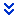 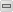 Unit 6 - Random VariablesGuided Reading Chapter 6 Reading Guide _1_.pdf STANDARDSAnticipating patterns: Exploring random phenomena using probabilities and simulationsA. ProbabilityInterpreting probability, including long-run relative frequency interpretations“Law of Large Numbers” conceptAddition rule, multiplication rule, conditional probability, and independenceDiscrete random variables and their probability distributions, including binomial and geometricSimulation of random behavior and probability distributionsMean (expected value) and standard deviation of a random variable and linear transformation of a random variableB.  Combining independent random variablesNotion of independence versus dependenceMean and standard deviation for sums and differences of independent random variablesIMPORTANT DATES (TENTATIVE)10/8 - Quiz 6.1-6.210/14 - AP Statistics Practice Test 6QUICK NOTESChapter 6 - Random Variables Quick Notes LESSONS6.1 Discrete & Continuous Random VariablesUse a probability distribution to answer questions about possible values of a random variable.Calculate the mean of a discrete random variable.Interpret the mean of a random variable in context.Calculate the standard deviation of a discrete random variable.Interpret the standard deviation of a random variable in context.6.1  Discrete & Continuous Random VariablesHW:  1, 5, 7, 9, 13, 14, 18, 19, 23, 256.2 Transforming & Combining Random VariablesDescribe the effects of transforming a random variable by adding or subtracting a constant and multiplying or dividing by a constant.Find the mean and standard deviation of the sum or difference of independent random variables.Determine whether two random variables are independent.Find probabilities involving the sum or difference of independent Normal random variables.Keeper 6.2 - Transforming & Combining Random VariablesHW:  27-30, 37, 39-41, 43, 45, 49, 51, 57-59, 636.3 Binomial & Geometric Random VariablesDetermine whether the conditions for a binomial random variable are met.Compute and interpret probabilities involving binomial distributions.Calculate the mean and standard deviation of a binomial random variable.  Interpret these values in context.Find probabilities involving geometric random variables.Keeper 6.3 - Binomial & Geometric Random VariablesHW: 61, 65, 66, 69, 71, 73, 75, 77, 79, 81, 83, 85, 87, 89, 93, 95, 97, 99, 101-103DateTopic/Activity/VidoeKeeper Notes/ reading assignment for next dayWritten Assignment cMonday2/24  6.1 Discrete & Continuous Random VariablesUse a probability distribution to answer questions about possible values of a random variable.Calculate the mean of a discrete random variable.Interpret the mean of a random variable in context.  6.1  Discrete & Continuous Random Variables
Read pp 339-353& complete guided reading 
 page 3531,5,7,9,13, 14,18,19,23,25Tues2/25  
6.2 Transforming & Combining Random VariablesDescribe the effects of transforming a random variable by adding or subtracting a constant and multiplying or dividing by a constant.Find the mean and standard deviation of the sum or difference of independent random variables.  Keeper 6.2 - Transforming & Combining Random VariablesRead pp. 358-377 & complete guided reading  39-41,43,45, 49,51,57-59,63Wed2/26  
6.3 Binomial & Geometric Random VariablesDetermine whether the conditions for a binomial random variable are met.Compute and interpret probabilities involving binomial distributions.Video: Binomial Distributions_____Keeper 6.3 - Binomial & Geometric Random VariablesRead pp.382-389 & complete guided reading  page 40261,65,66,69,71,73,75,77Thurs2/27  
6.3 Binomial & Geometric Random Variables  Keeper 6.3 - Binomial & Geometric Random VariablesRead pp 390-397 & complete guided reading  page 40279,81,83,85,87,8993,95,97,99,101-103Friday2/28  
 Review 
    Read Chapter ReviewOn line Quiz/ Frappy Chapter 6 Reading Guide _1_.pdf page 408-411 Practice TestGuided reading___Monday3/2  
TEST Unit 6 
TEST